ROYAUME DU MAROC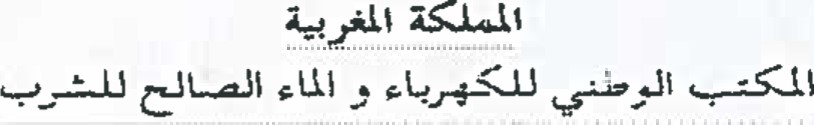 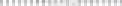 Office Natfonal de l'Electricité etssie l'EaO PotableBranche Eau	0 1 3 	2018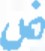 Monsieur l'Attaché Commercial deP Ambassade de la République Suisse		Square Berkane - RABAT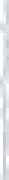 Appel à manifestation d'intérét NC30/DAM/AE/2018Monsieur,Afin de permettre aux entreprises de votre pays de prendre connaissance de la consultation internationale citée en objet, j'ai l'honneur de vous demander de bien vouloir assurer une large diffusion de l'avis de report de la date d'ouverture des plis ci -joint.Veuillez agréer, Monsieur, l'assurance de mes considérations distinguées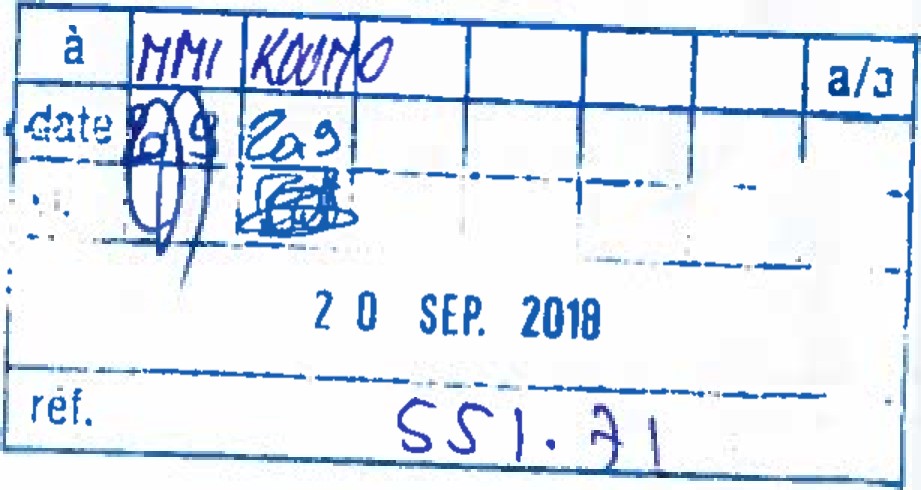 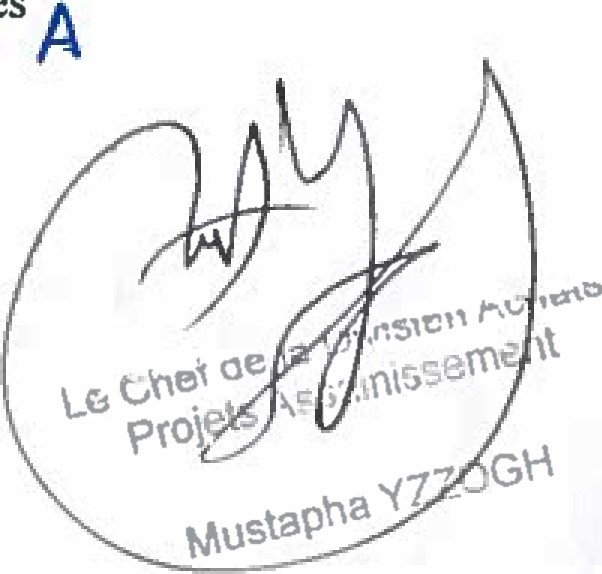 Pièces iointes : Avis de report de la date diouverture des plis relatifå l'Appel à manifestation d'intérêt (01 page)(2.1 2) 5 37 75 91 06 : 	(212) 5 37 75 96 00 :	1 0002 	e..Avenue Mohamed Belhassan Et Ouazzani BP RabatChellah 10002 Rabat Maroc Tél: (212) 5 37 75 96 OO- Fax: (212) 5 37 75 91 06ROYAUME DU MAROCOFFICE NATIONAL DE L'ELECTRICITE Et DE L'EAU POTABLE - BRANCHE EAU DIRECTION DES APPROVISIONNEMENTS ET MARCHESASSISTANCE TECHNIQUE A LA MAITRISE D'ŒUVRE ET A LA COORDINATION DUPROGRAMME NATIONAL-D'ASSAINISSEMENT LIQUIDE (PNA Il) : LOTS 1 ET 2AVIS D'APPEL A MANIFESTATION D'INTERET INTERNATIONAL N030/DAM/AE/2018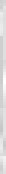 Avis de report de délaiII est porté à la connaissance des participants à Itappel à manifestation d'intérêt International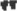 N 0 30/DAM/AE/2018 que la date d'ouvenure des plis, initialement prévue le jeudi 13 Septembre 2018 à 10h00 min est reportée au jeudi 27 Septembre 2018 à 09 heures 30 min (heure locale)	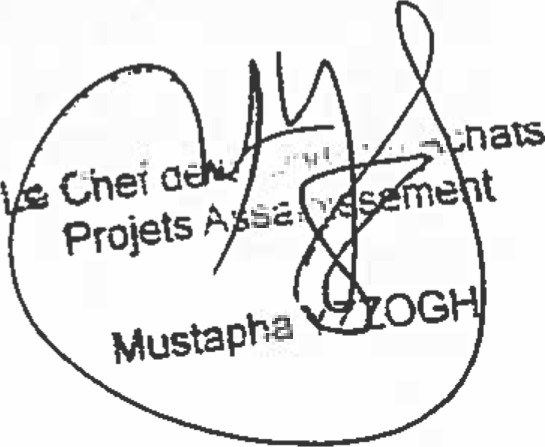 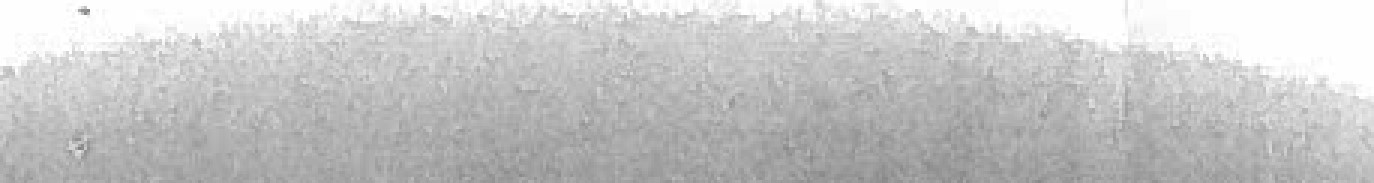 N02/ 2 / 	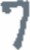 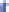 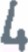 1 LK/DAM/AE/2018OBJET :ASSISTANCE TECHNIQUE A LA MAITRISE D'ŒUVRE ET A LA COORDNATION DU PROGRANME NATIONAL D' ASSANISSEMENTLIQUIDE (PNA 11) : LOTS 1 ET 2